Classe de 2ème maternelle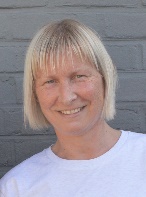 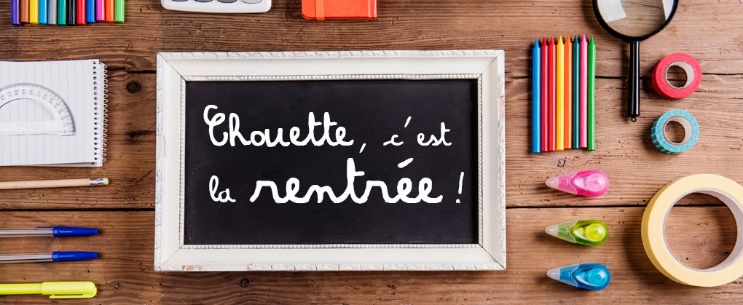 Mme BrigitteAnnée scolaire 2020-2021	Matériel à fournir individuellement :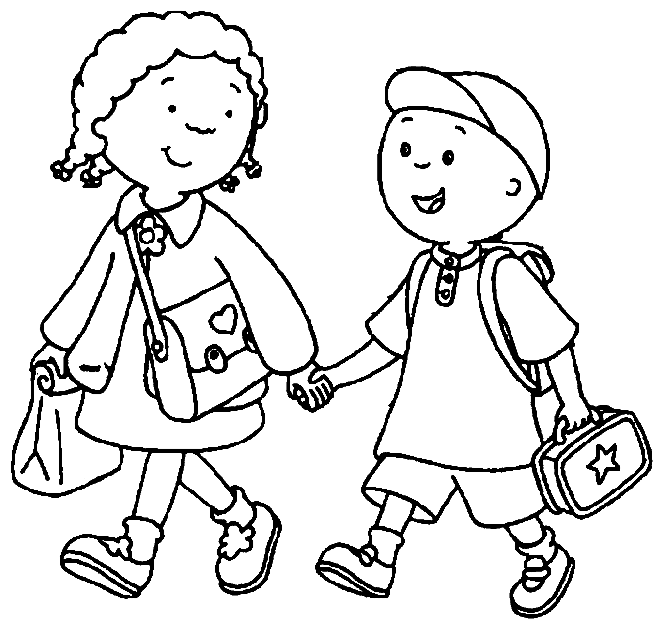 	Une farde A3 à rabats (29,7cmx42cm)	Une paire de sandales de gym (sans lacets)	Un gobelet avec couvercle pour la soupe	Un cartable suffisamment grand pour contenir gourde, boîte à tartines, goûterÀ VOS AGENDAS Réunion de rentrée (sera confirmée en fonction de l’actualité « covid ») prévue le lundi 31 août 2020 à 19h30 : Bienvenue !N.B : Chers parents, votre présence est importante !Je vous souhaite de belles vacances et vous retrouve en septembre 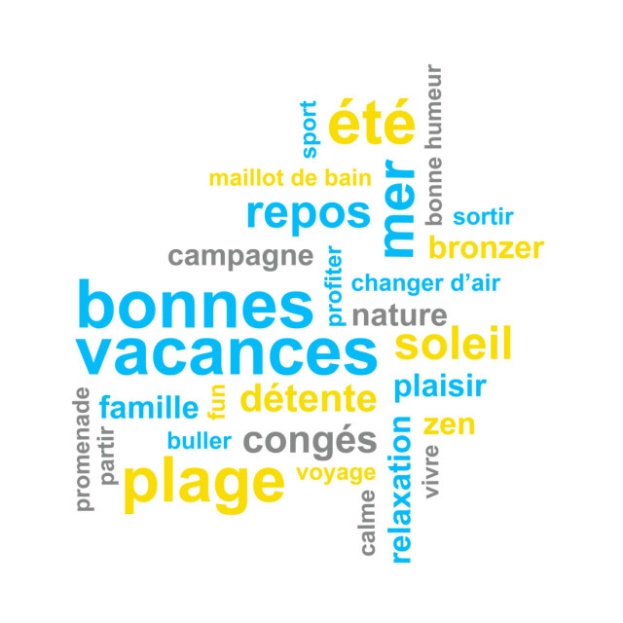 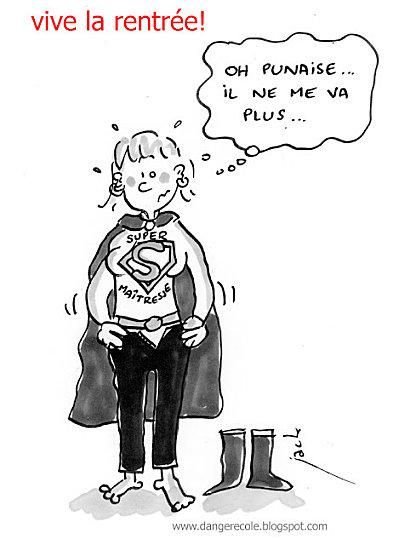 